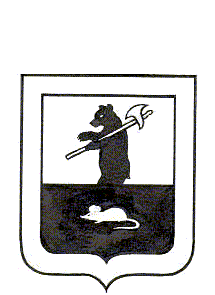 АДМИНИСТРАЦИЯ ГОРОДСКОГО ПОСЕЛЕНИЯ МЫШКИНП о с т а н о в л е н и ег. Мышкин	23.01.2019                                                               №10О внесении изменений в постановлениеАдминистрации городского поселенияМышкин от 27.11.2018 №326«Об организации исполнения уголовных наказаний в виде исправительных и обязательныхработ на территории городского поселения Мышкин»         В соответствии со ст. 49 и ст. 50 Уголовного кодекса Российской Федерации, ст. 25 и ст. 39 Уголовно – исполнительного кодекса Российской Федерации,ПОСТАНОВЛЯЕТ:     1.Внести изменения в постановление Администрации городского поселения Мышкин от 27.11.2018 №326 «Об организации исполнения уголовных наказаний в виде исправительных и обязательных работ на территории городского поселения Мышкин» изложив приложение №2 в новой редакции (Приложение №1).       2. Опубликовать настоящее постановление в газете «Волжские зори» и разместить на официальном сайте  Администрации городского поселения Мышкин в информационно-телекоммуникационной сети «Интернет».    3. Контроль за исполнением настоящего постановления оставляю за собой.    4.   Настоящее постановление вступает в силу с момента его официального опубликования.И.о. Главы городского поселения Мышкин	                                                                А.А. КошутинаПриложение № 1к  постановлению Администрациигородского поселения Мышкинот  23.01.2019 № 10Перечень мест для отбывания наказания в виде исправительных работ, назначенных осужденным, не имеющим основного места работы на территории городского поселения Мышкин№ п/пМесто отбывания наказания, наименование организацииКоличество рабочих местПримечание1ООО «Мышкинское строительное управление»1По согласованию2МУП ММР «Мышкинский центр туризма»1По согласованию3ООО «АЛЗО»1По согласованию4Мышкинское РАЙПО1По согласованию5ООО «Мышкинмелиорация»2По согласованию6МУ «Управление городского хозяйства»5По согласованию7ООО «Управленец»1По согласованию8ООО «Крона»1По согласованию